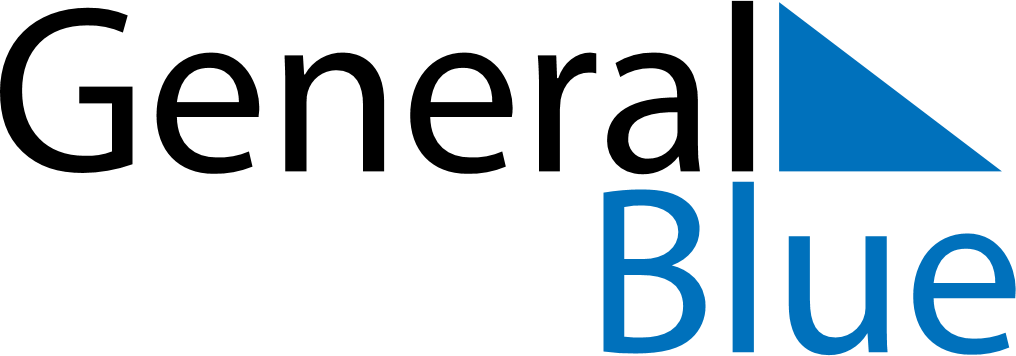 Daily PlannerJanuary 5, 2020 - January 11, 2020Daily PlannerJanuary 5, 2020 - January 11, 2020Daily PlannerJanuary 5, 2020 - January 11, 2020Daily PlannerJanuary 5, 2020 - January 11, 2020Daily PlannerJanuary 5, 2020 - January 11, 2020Daily PlannerJanuary 5, 2020 - January 11, 2020Daily Planner SundayJan 05MondayJan 06TuesdayJan 07WednesdayJan 08ThursdayJan 09 FridayJan 10 SaturdayJan 11MorningAfternoonEvening